Звіт для громадськості за результатами діяльності ДП «Шепетівський лісгосп»ЗВІТДП «Шепетівський лісгосп» для громадськостіза результатами діяльності за 2020 рікКонтактна інформаціяІнформація про предмет сертифікації2.1. Назва лісництв:Кам’янківське лісництво;Пліщинське лісництво;Плесенське лісництво;Климентовицьке лісництво;Рудня-Новеньське лісництво;Шепетівське лісництво;Романівське лісництво;Мальованське лісництво;Полонське лісництво;Понінківське лісництво;Хмелівське лісництво;Коротка характеристика територіїДержавне підприємство „Шепетівське лісове господарство” розташоване в північно-східній частині Хмельницької області на території двох адміністративних  районів: Шепетівського, Полонського та землеволодіння м. Шепетівка.Загальна площа лісгоспу складає 35959,3 га, з них покрита лісом – 32840,3 га.3.1. Природо-кліматичні умовиЗгідно лісорослинному районуванню територія лісгоспу відноситься до зони змішаних лісів Житомирського Полісся.Клімат  району розташування лісгоспу обумовлений його розташуванням в центральній частині Правобережної України і впливом Волино-Подільського  підвищення.Коротка характеристика кліматичних умов, що мають значення для лісового господарства, приведена в таблиці 3.1. Із кліматичних факторів, що негативно впливають на ріст і розвиток лісових насаджень: різке коливання температур в зимові періоди (від + 5 -7 оС до -34 оС); пізні весняні і ранні осінні приморозки, що приводять нерідко до загибелі сходів, квіток і плодів деревних порід.Територія  лісгоспу  за характером рельєфу є рівнинною.3.1. Кліматичні показникиЕкономічні умови4.1. Основні галузі народного господарства в районі розташування лісгоспуРайон розташування лісгоспу відноситься до числа багатогалузевих сільськогосподарських  районів області з   розвинутим землеробством та тваринництвом.. Розвинуте землеробство має зерново-буряковий напрямок, а тваринництво  - м’ясо-молочний напрямок. Із зернових основною культурою є пшениця, із технічних – цукровий буряк.Переробкою деревини займаються державні лісопромислові підприємства, комунальні підприємства, суб’єкти  підприємницької діяльності.Ліси розташовані  суцільним рівномірним масивом. 4.2. Обсяги заготівлі деревини та її реалізаціяВ 2020 р. в лісах лісгоспу в цілому було заготовлено 104,808 тис.м3 ліквідної деревини, в т.ч. ділової – 101,725 тис.м3. В лісгоспі відправляється деревина близько 25 споживачам. На внутрішньому ринку реалізується близько 70% деревини, на експорт відправляється 30% (Турція, Австрія, Словенія). Найбільшими споживачами деревини є ТОВ „Кроно-Спан” , ТОВ „Кроно-Україна”, ПАТ „Коростенський завод МДФ”.4.3. Характеристика шляхів транспортуРайон розташування лісгоспу характеризується порівняно розвинутою мережею шляхів транспорту загального користування. Основними транспортними магістралями в зоні діяльності лісгоспу є автомобільні дороги Хмельницький-Н.Волинський, Бердичів-Острог,  Полонне-Буртки.Залізничні дороги: Тернопіль-Н.Волинський, Шепетівка-Славута, Здолбунів-Бердичів.Протяжність лісогосподарських доріг на території лісгоспу  складає 461 км.Загальна протяжність шляхів транспорту на 1000 га площі складає 73 км, а ступінь забезпеченості достатня.Більшість лісових доріг має невисокий технічний стан, на них відсутні паспорти. Час експлуатації раніше збудованих чи поліпшених доріг перевищує 30-40 років. Такі дороги потребують капітального ремонту.  Від густоти дорожньої мережі та від її стану залежить ефективність  лісогосподарської діяльності, можливість застосування нових машин і механізмів. В зв’язку з цим необхідно проводити будівництво нових доріг. 4.4. Розподіл вкритих лісовою рослинністю лісових ділянок за панівними породами (%)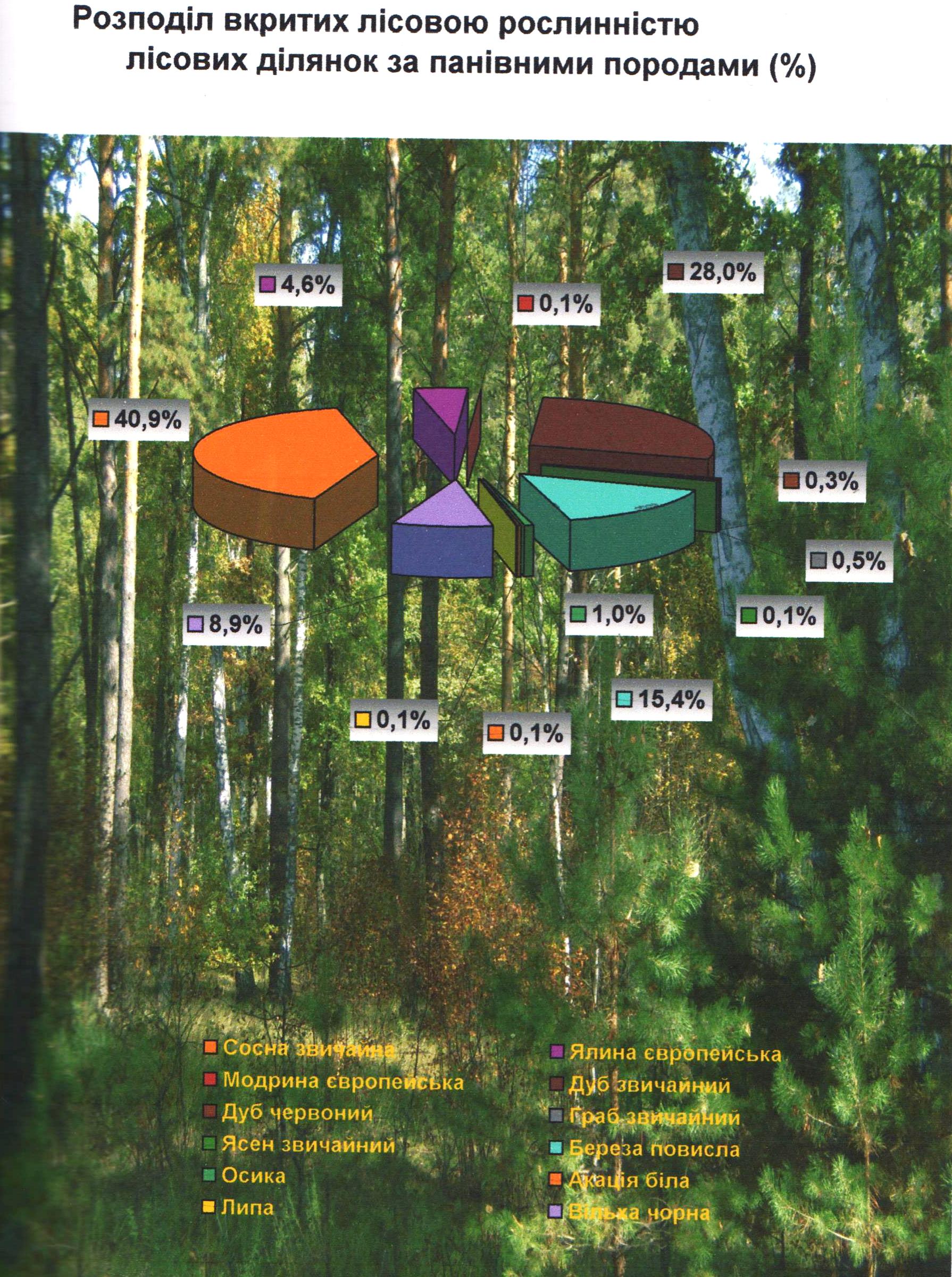  Основні економічні показники лісогосподарської діяльності за 2020 рікМисливське господарствоМисливське господарство організоване в 2000 році. Площа мисливських угідь становить 26590 га, з них 25218,9га – лісових, 594,7 га – польових, 776,1 га – водно-болотних. Мисливське господарство розташоване на території 9 лісництв: Кам’янківське, Климентовицьке, Мальованське, Полонське, Понінківське, Пліщинське, Плесенське, Рудня-Новеньське, Шепетівське лісництва. Мисливське впорядкування проведено в 2016 році. Штат працівників мисливського господарства складає: 2 мисливствознавці і 5 єгерів. На території мисливського господарства знаходяться відтворюючі ділянки загальною площею 5504,2 га. Назва організації:Державне підприємство «Шепетівське лісове господарство»Адреса:30400, м.Шепетівка, вул. Героїв Небесної Сотні, 133Телефон:(3-840) 4-17-50Електрона пошта:e-mail:leshos08@ukr.net   Веб-сайт: https://sheplis.com.uaКонтактна особа:Заблоцький Олександр Васильович – головний лісничийКерівник:Сасюк Володимир Михайлович - директорНайменування показниківОдиниці вимірюванняЗначенняДата 1.Температура повітря:–середньорічнаградус+6,8 оС–абсолютна максимальнаградус+36 оС серпень–абсолютна мінімальнаградус-34 оСсічень 2.Кількість опадів на рікмм582 мм 3.Тривалість вегетаційного періодуднів165 4.Пізні весняні заморозки25.05 5.Перші заморозки восени20.09 6.Середня дата замерзання рік12.12 7.Середня дата початку паводку15.03 8.Сніговий покрив:–товщинасм15-–час появи15.11–час сходження у лісі25.03 9.Глибина промерзання ґрунтусм43січеньНазва заходу2020 рікЛісовідновлення, га159в т.ч. посадка і посів лісу, га82Боротьба з шкідниками та хворобами лісу, охорона лісу від пожежБоротьба з шкідниками та хворобами лісу, охорона лісу від пожежЛісопатологічне обстеження, га6000Винищувальні роботи в осередках шкідників та хвороб, наземними методами, га500Грунтові розкопки,ям50Влаштування мінералізованих смуг, км134Догляд за мінералізованими смугами, км293Кількість випадків пожеж, шт15Площа пожеж, га0,76Самовільні рубки, шт11Виявлена маса, куб м36,45Виявлено,%64Рубки догляду за лісом і санітарні рубкиРубки догляду за лісом і санітарні рубкиМолодняки, га186Загальна маса, куб м2874Ліквідна маса куб м176Проріджування, га66,2Загальна маса, куб м1892Ліквідна маса куб м1798Вибіркові санітарні рубки, га1232Загальна маса, куб м52123Ліквідна маса куб м52123Суцільні санітарні рубки, га29Загальна маса, куб м6555Ліквідна маса куб м6555Економічні показникиЕкономічні показникиЗагальна реалізація продукції, т.грн95090Реалізація на експорт, т.грн7131Середня ціна 1 кбм реалізованої знеособленої деревини, грн908Обсяг товарної продукції, т.грн101160        у % до 2019 року103,4Рентабельність  товарної продукції, %3Заготівля не деревних ресурсівЗаготівля не деревних ресурсівНоворічні ялинки, шт2770Мисливські тварини:Кабан 3Косуля 28Бобер 4